Тема: «Живая природа».К живой природе относится (обведи картинки в кружок)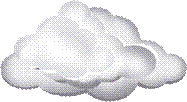 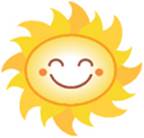 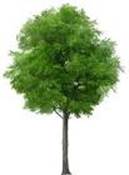 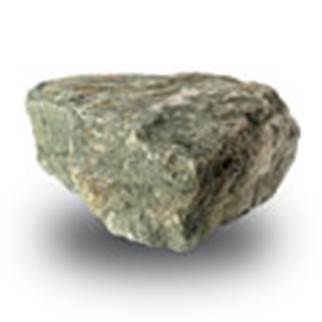 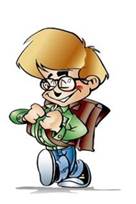 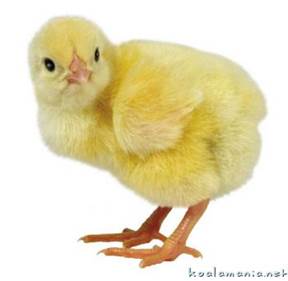 Что называется природой?1) что окружает человека и не сделано его руками;2) что окружает человека;3) что сделано руками человека3.Распредели стрелкой по группам.Дикие животные                                                  Домашние животные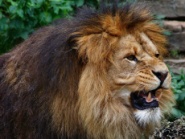 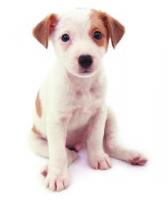 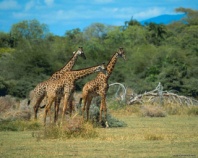 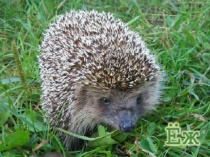 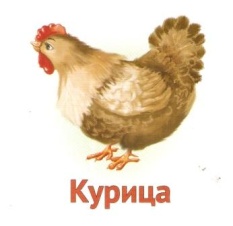 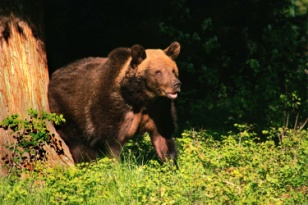 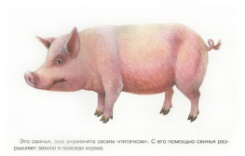 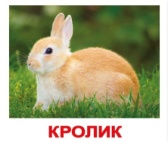 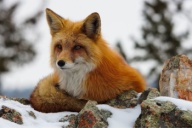 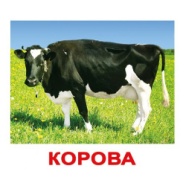 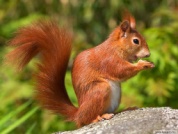 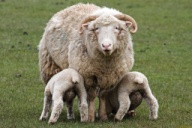 4. Покажи стрелкой части растений.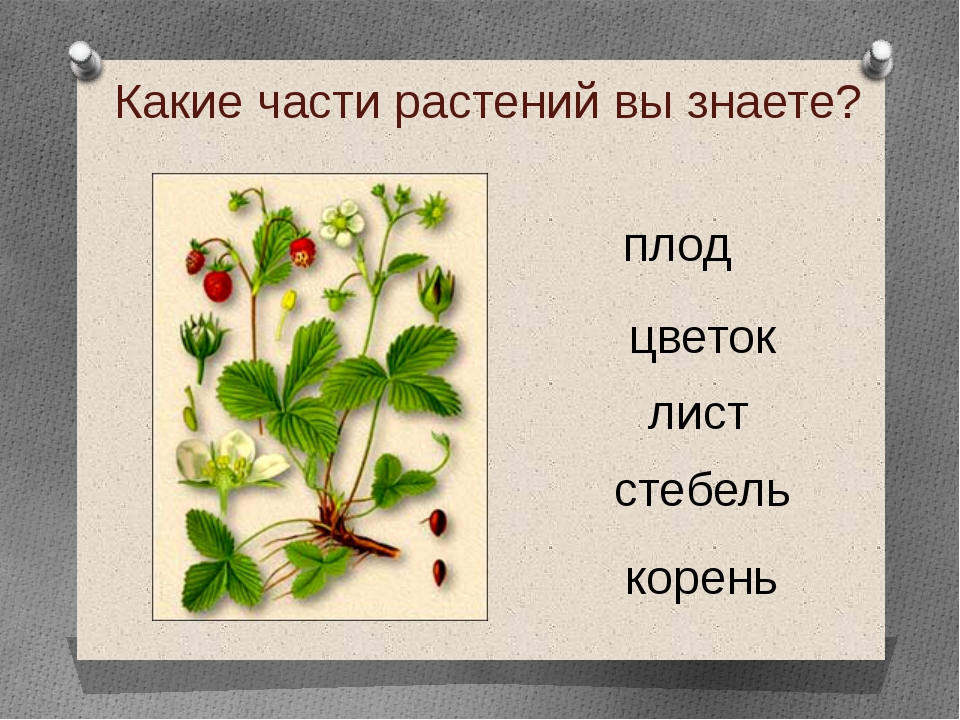 5. Распредели растения по группам.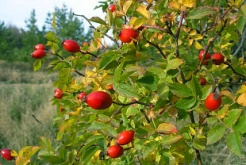 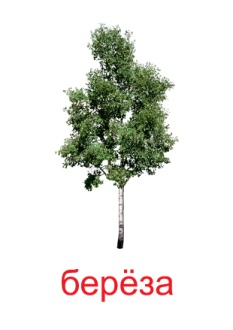 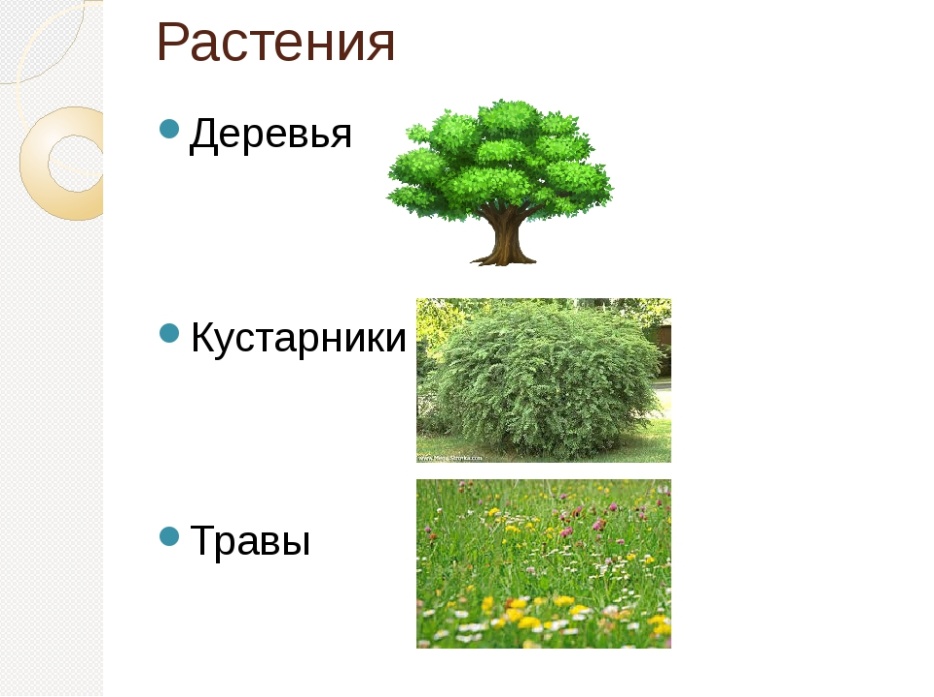 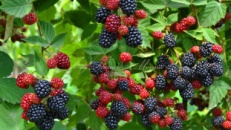 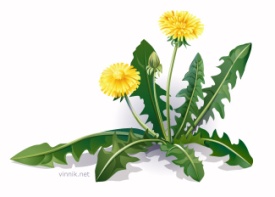 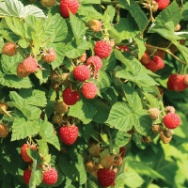 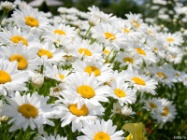 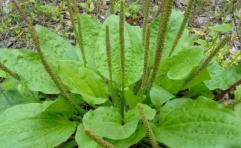 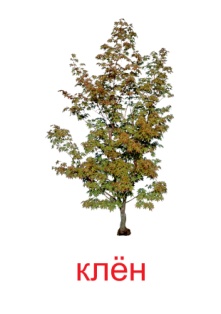 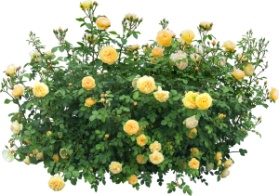 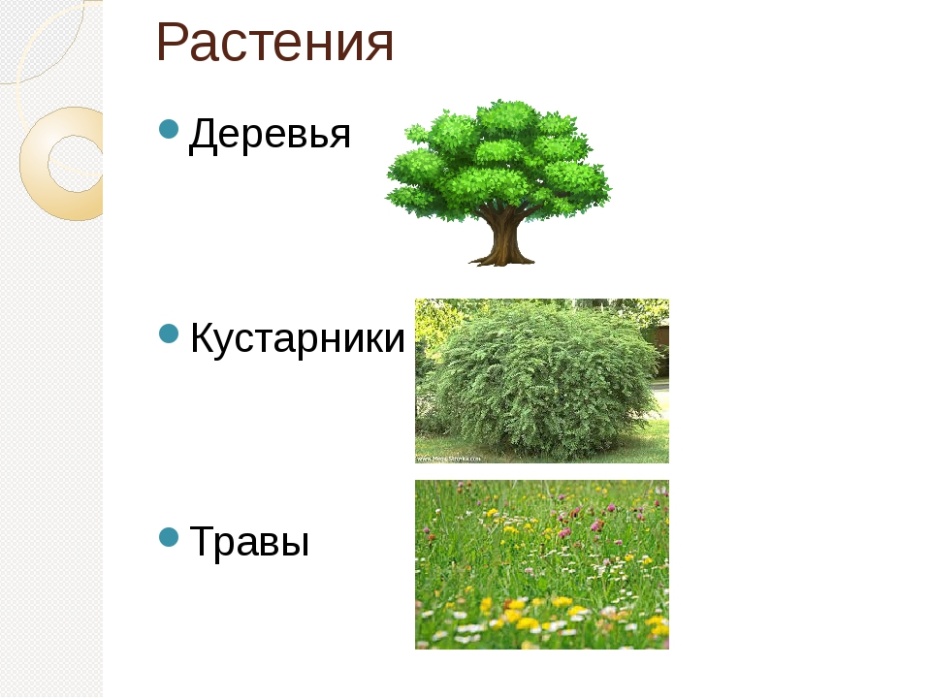 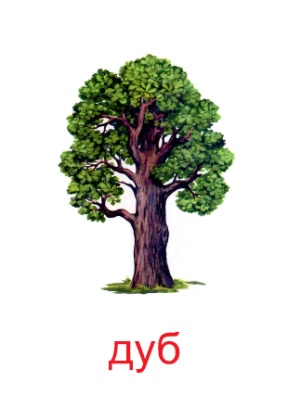 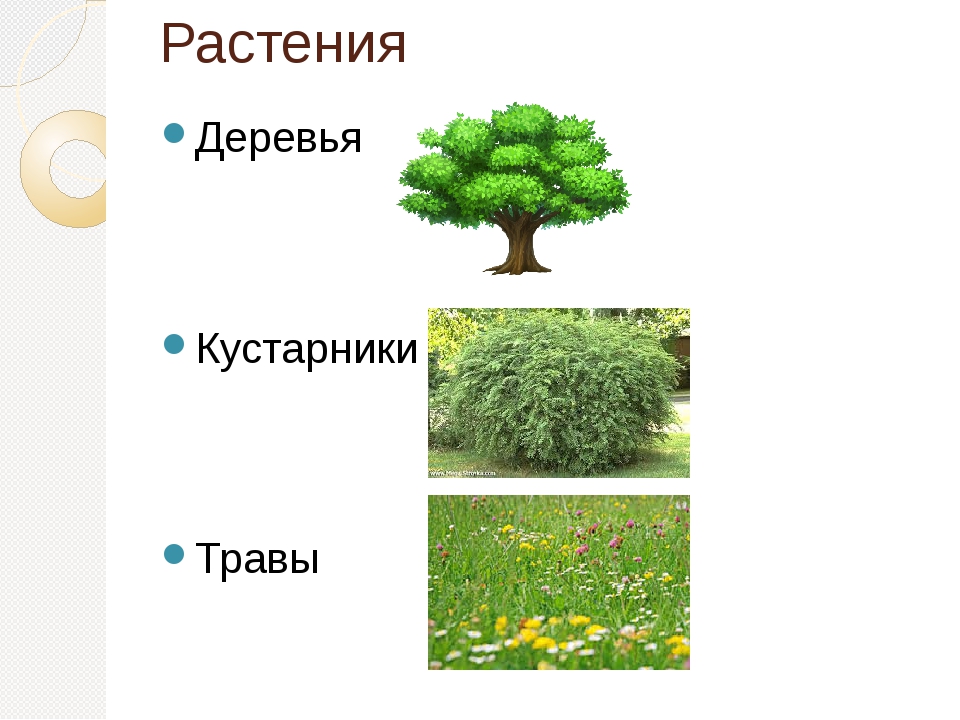 6. Какие корнеплоды мы употребляем в пищу ?(обведи в кружок)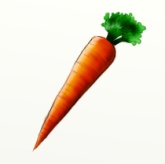 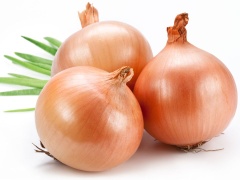 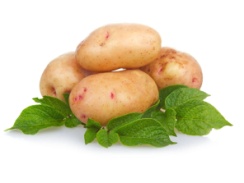 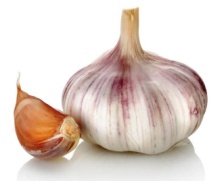 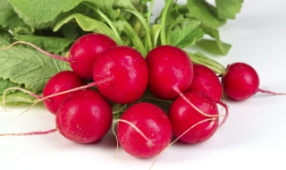 7. Отметь кружком признак животных.          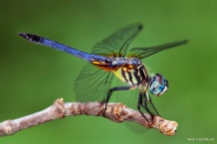 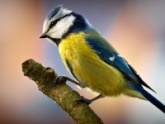 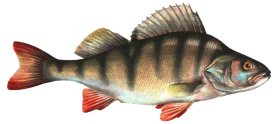 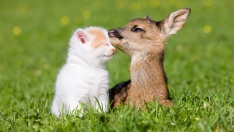               Шерсть                    Чешуя                         6 ног                         Крылья8. Кто из зверей впадает в спячку? (Обведи в кружок)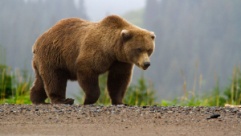 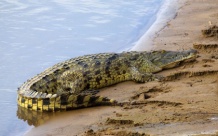 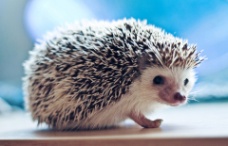 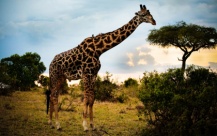 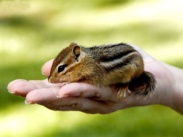 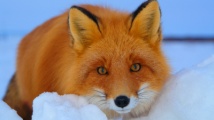 9. С какого дерева упал листик?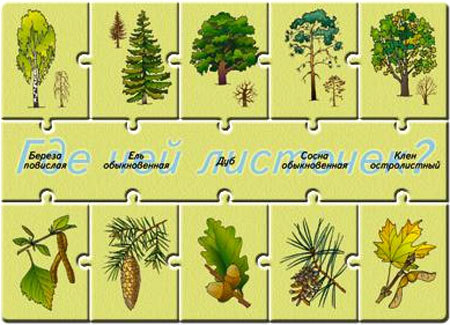 